25B.Sc (HONOURS) MICROBIOLOGY (CBCS STRUCTURE) CC-3: BIOCHEMISTRY (THEORY) SEMESTER –2 MCB-A-CC-2-3-TH TOTAL HOURS: 50 CREDITS: 4 Unit 1 Bioenergetics No. of Hours: 6 First and second laws of Thermodynamics. Definitions of Gibb’s Free Energy, enthalpy,and Entropy and mathematical relationship among them, Standard free energy change and equilibrium constant Coupled reactions and additive nature of standard free energy change, Energy rich compounds: Phosphoenolpyruvate, 1,3- Bisphosphoglycerate, Thioesters, ATP Unit 2 Carbohydrates No. of Hours: 10 Families of monosaccharides: aldoses and ketoses, trioses, tetroses, pentoses, and hexoses. Stereo isomerism of monosaccharides, epimers, Mutarotation and anomers of glucose.Furanose and pyranose forms of glucose and fructose, Haworth projection formulae for glucose; chair and boat forms of glucose, Sugar derivatives, glucosamine, galactosamine, muramic acid, N- acetyl neuraminic acid, Disaccharides; concept of reducing and non-reducing sugars, occurrence and Haworth projections of maltose, lactose, and sucrose, Polysaccharides, storage polysaccharides, starch and glycogen. Structural Polysaccharides, cellulose, peptidoglycan and chitin Unit 3 Lipids No. of Hours: 10 Definition and major classes of storage and structural lipids.Storage lipids.Fatty acids structure and functions.Essential fatty acids.Triacylglycerols structure, functions and properties. Saponification Structural lipids.Phosphoglycerides: Building blocks, General structure, functions and properties. Structure of phosphatidylethanolamine and phosphatidylcholine, Sphingolipids: building blocks, structure of sphingosine, ceramide. Special mention of sphingomyelins, cerebrosides and gangliosides Lipid functions: cell signals, cofactors, prostaglandins, Introduction of lipid micelles, monolayers, bilayers Unit 4 Proteins No. of Hours: 10 Functions of proteins, Primary structures of proteins: Amino acids, the building blocks of proteins. General formula of amino acid and concept of zwitterion. Titration curve of amino acid and its Significance, Classification, biochemical structure and notation of standard protein amino acids Ninhydrinreaction.Natural modifications of amino acids in proteins hydrolysine, cystine and hydroxyproline, Non protein amino acids: Gramicidin, beta-alanine, D-alanine and D- glutamic acid Oligopeptides: Structure and functions of naturally occurring glutathione and insulin and synthetic aspartame, Secondary structure of proteins: Peptide unit and its salient features. The alpha helix, the beta pleated sheet and their occurrence in proteins, Tertiary and quaternary structures of proteins. Forces holding the polypeptide together. Human haemoglobin structure, Quaternary structures of proteins Unit 5. Enzymes Structure of enzyme: Apoenzyme and cofactors, prosthetic group-TPP, coenzyme No. of Hours: 10 NAD,metal cofactors, Classification of enzymes, Mechanism of action of enzymes: active site, transition state complex and activation energy. Lock and key hypothesis, and Induced Fit hypothesis. Significance of hyperbolic, double reciprocal plots of enzyme activity, Km, and allosteric mechanism Definitions of terms – enzyme unit, specific activity and turnover number, Multienzymecomplex : pyruvate dehydrogenase; isozyme: lactate dehydrogenase, Effect of pH and temperature on enzyme activity. Enzyme inhibition: competitive- sulfa drugs; non-competitive-heavy metal salts Unit 6. Vitamins Classification and characteristics with suitable examples, sources and importanceName “ Enzyme “ Introduced by Frederick W. Kuhne.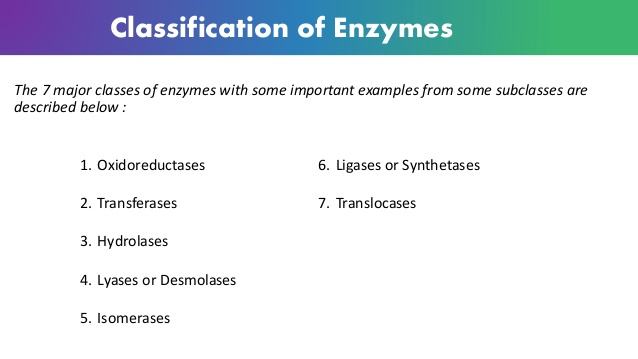 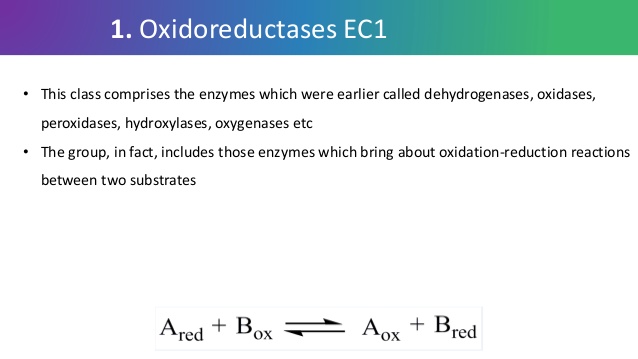 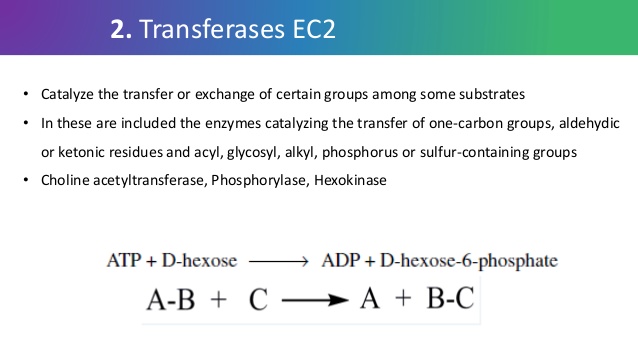 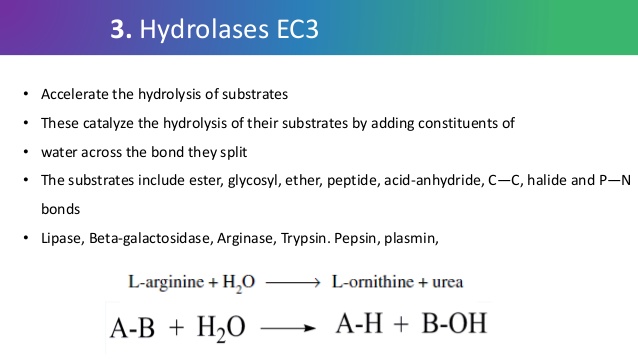 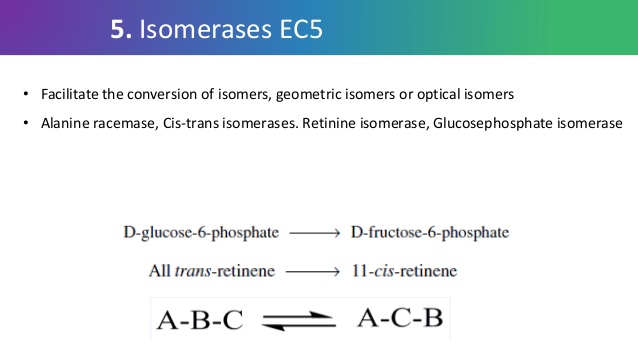 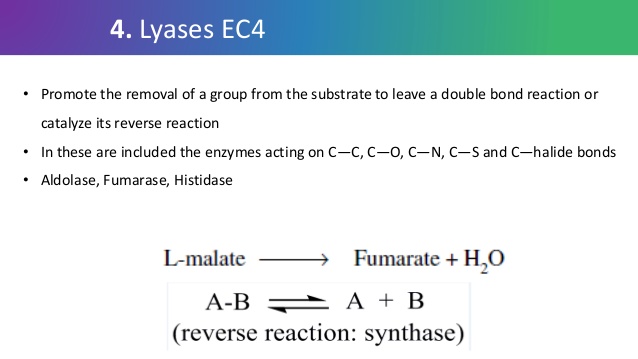 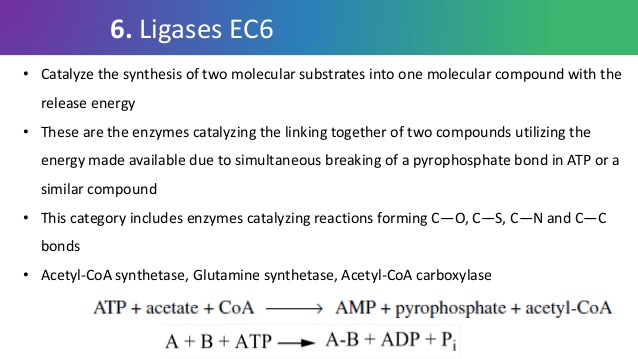 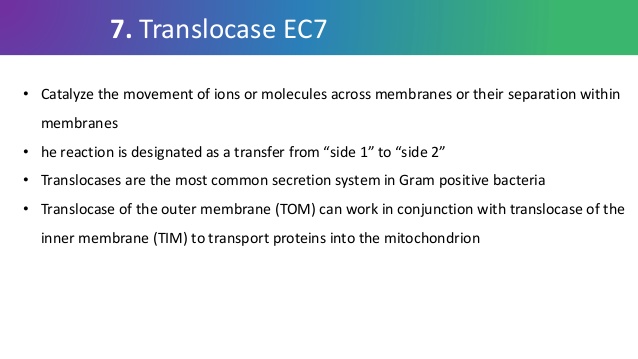 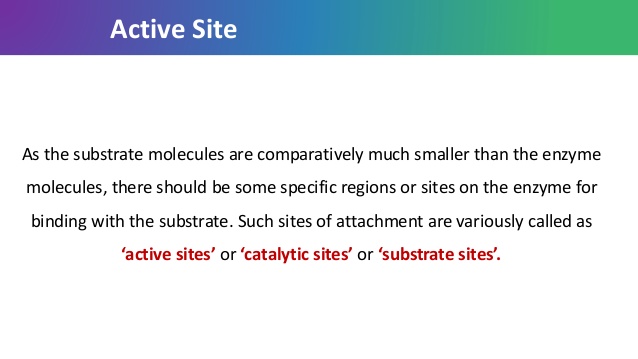 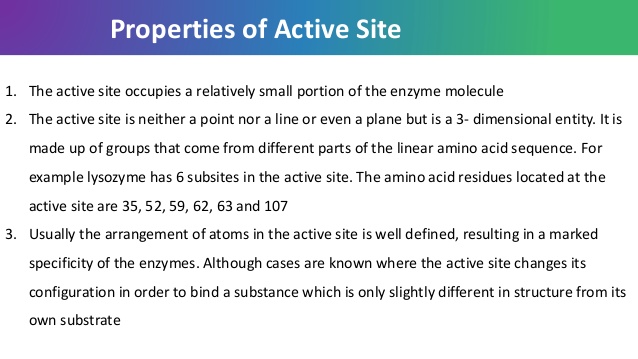 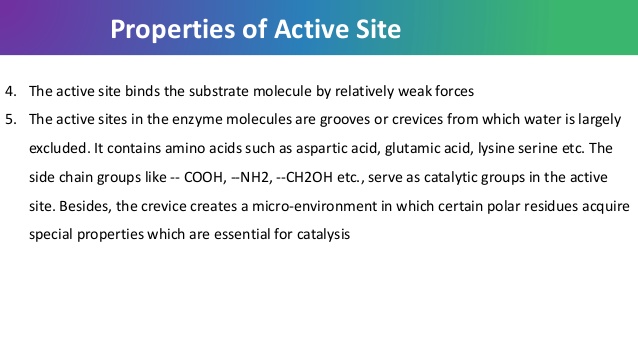 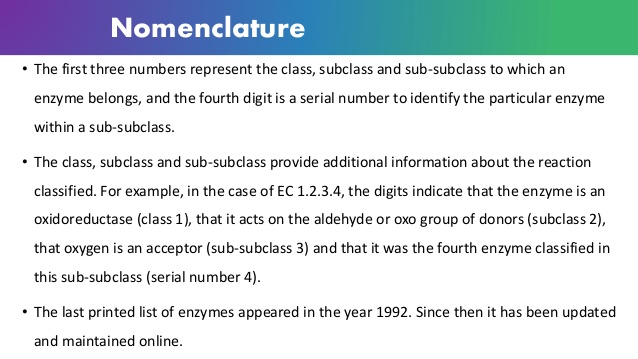 Holo enzyme = Apo enzyme / Apo protein  + Cofactor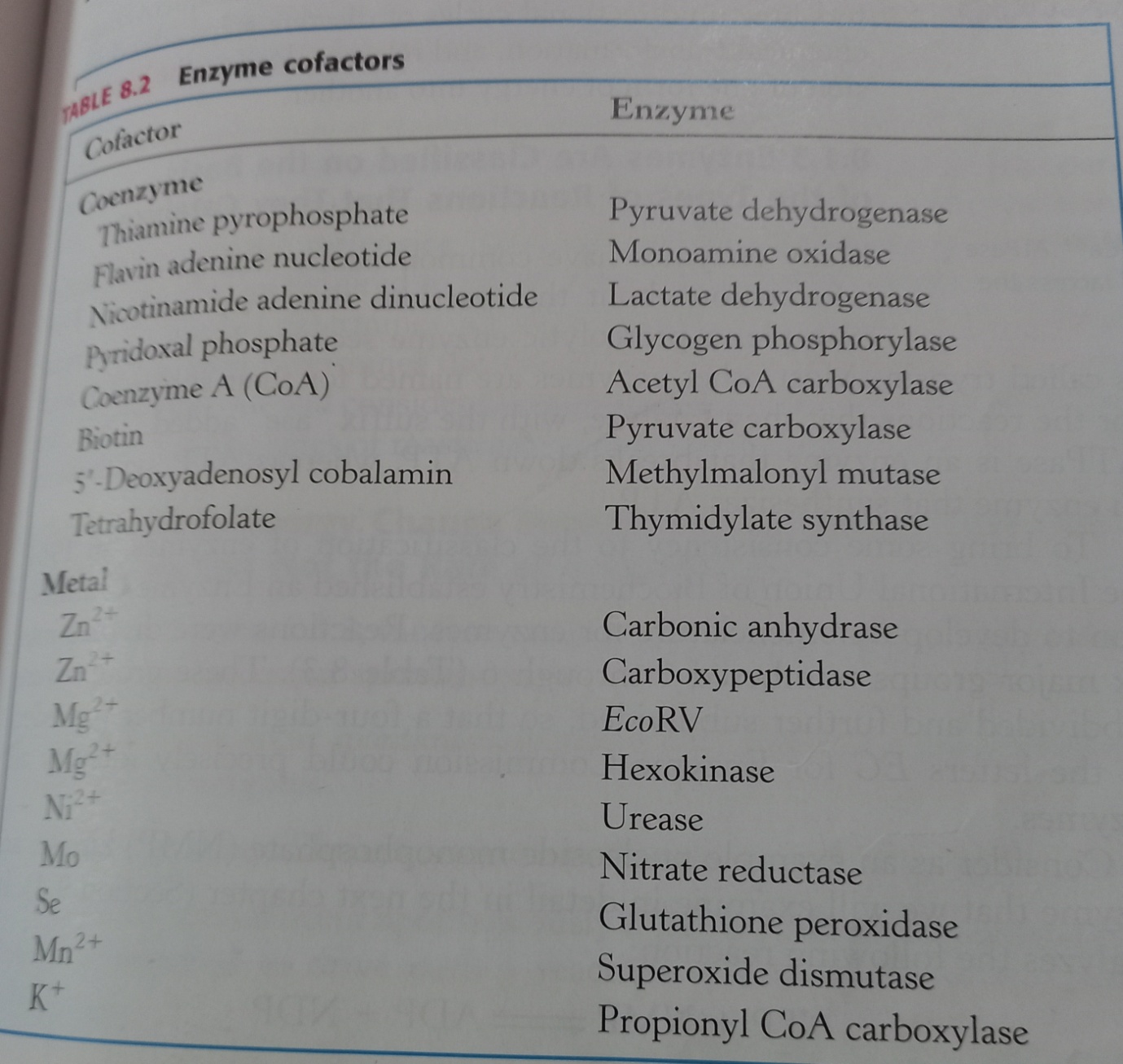 Enzyme affect reaction rates, not equilibriaE + S = ES= EP= E + P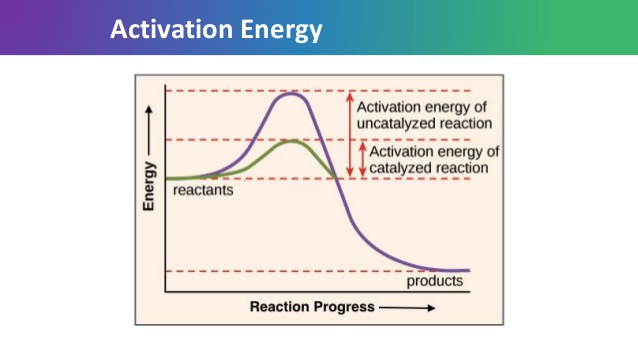 Standard free energy change for the reaction is negetive  means the free energy  of  the ground state of Product is lower than  that of substrate. So  G is negetive for the equilibrium which favors the formation of product.Transition State:  A molecular moment  in which events such as bond breakage , bond formation, charge development  have proceeded  to the precise point at which decomposition to either substrate or  product  is equally likely.Activation Energy: The difference  between the energy level  of the ground state and the transition state is called activation energy.Catalysis enhances the reaction rate by lowering the activation energy.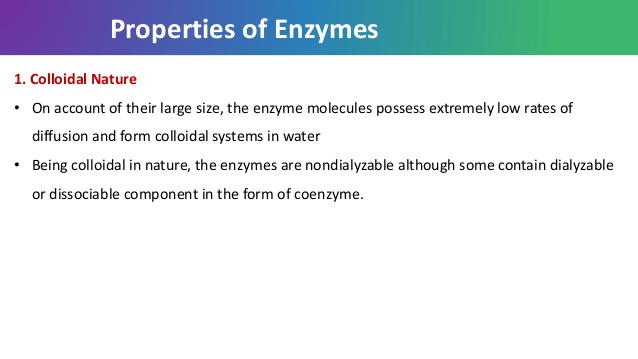 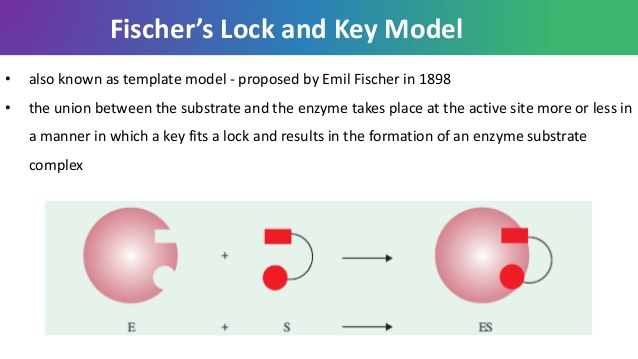 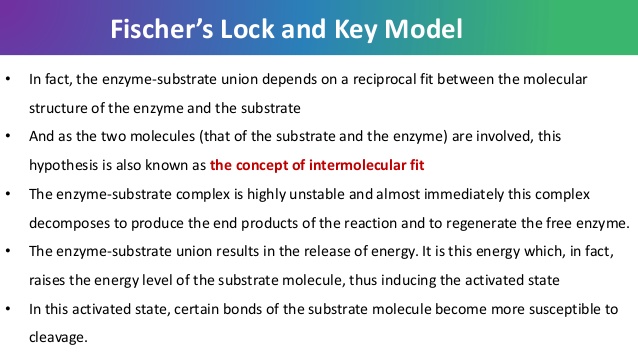 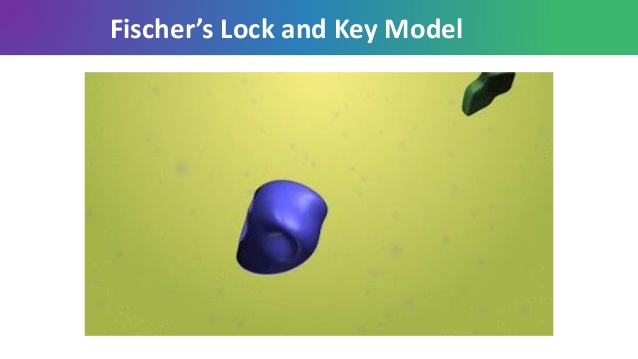 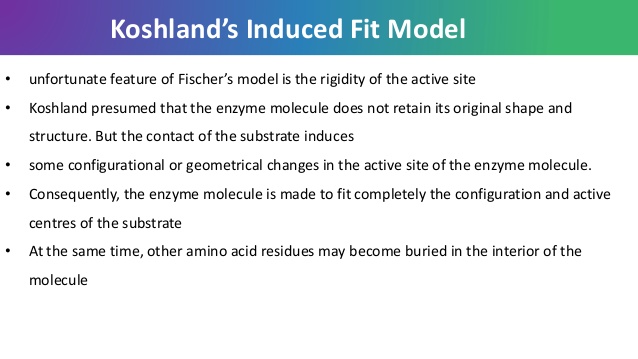 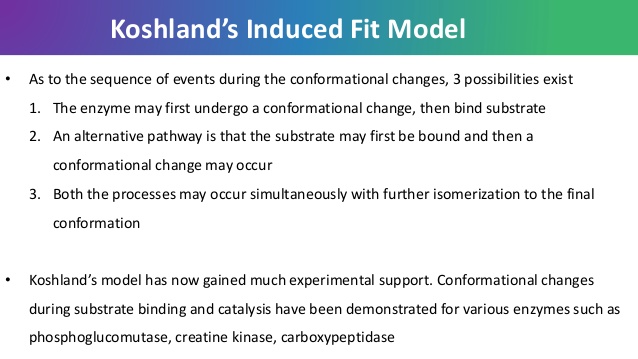 Enzyme is complementary  to  transition state.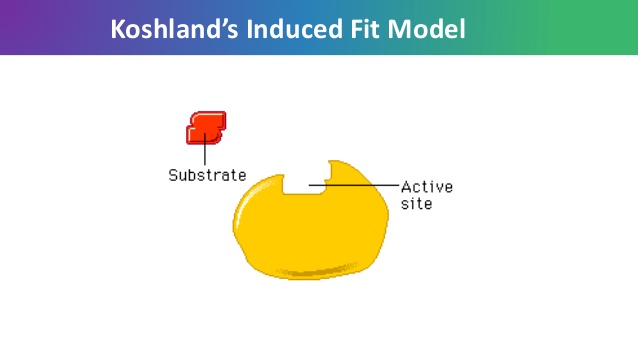 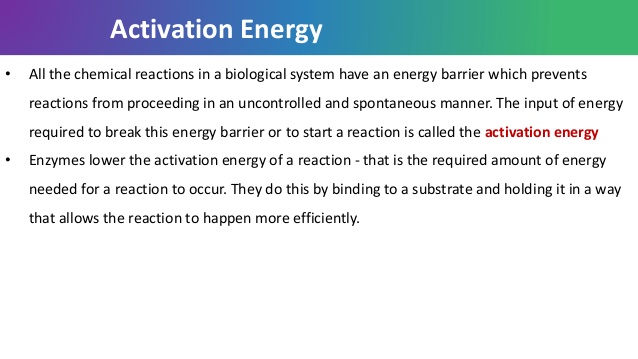 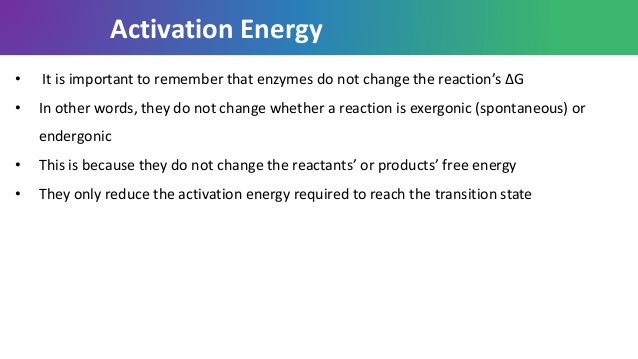 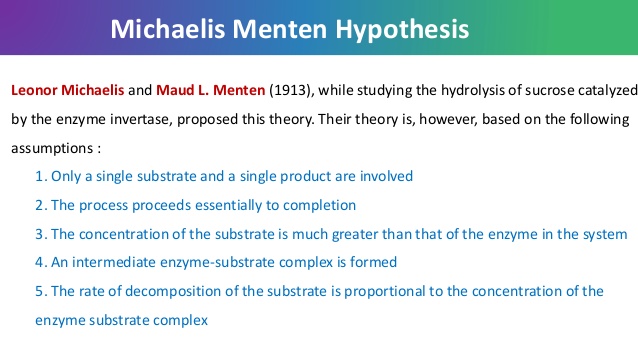 E+S=ES   K1. K-1,    ES= EP  K2, K-2,  EP = E+ P K3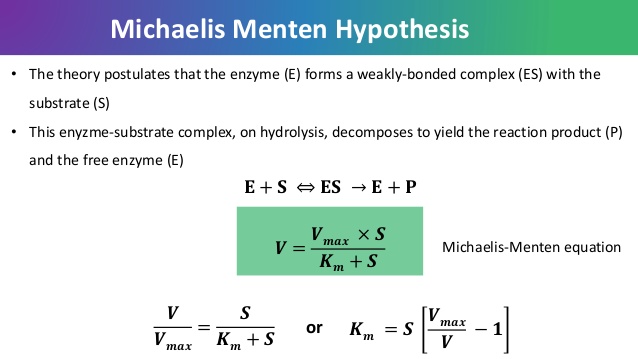 1/v =  Km + S / V max xS1/V = Km/ Vmax x S  + 1/VmaxThe Lineweave r–Burk plot puts 1/[S] on the x-axis and 1/V on the y-axis..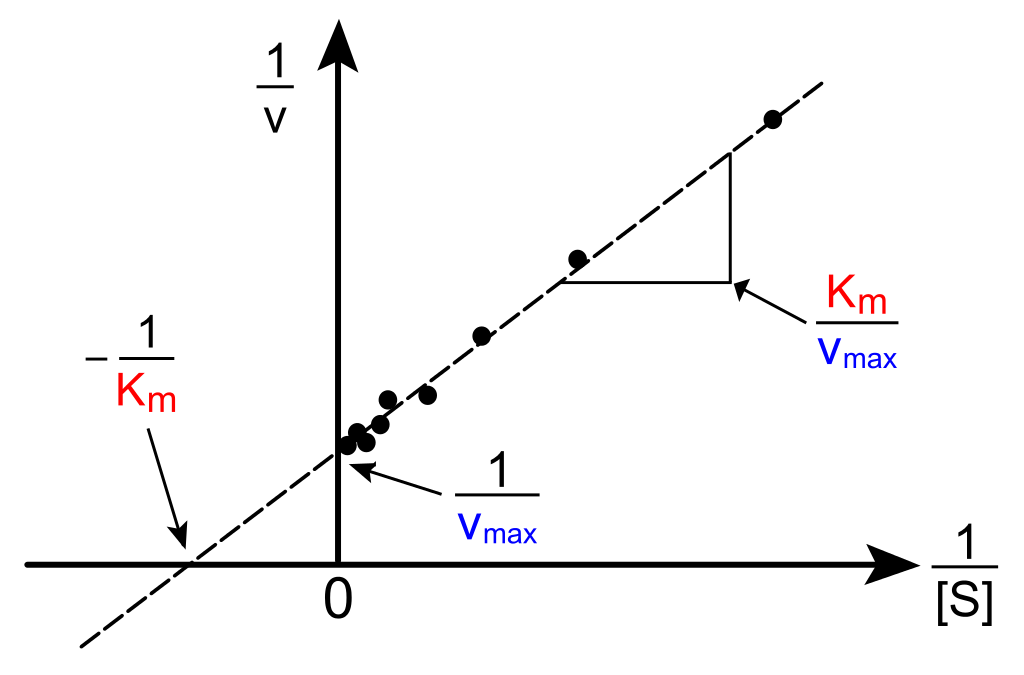 {\displaystyle {1 \over V}={{K_{m}+[S]} \over V_{\max }[S]}={K_{m} \over V_{\max }}{1 \over [S]}+{1 \over V_{\max }}}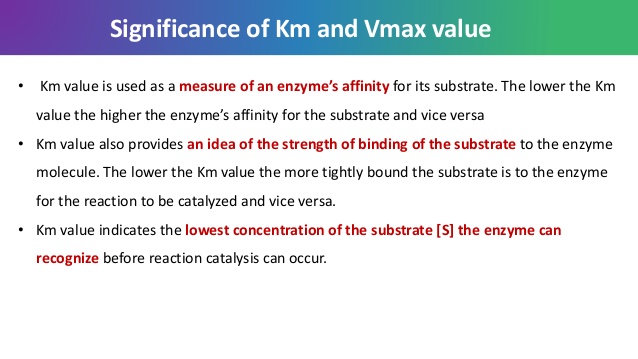 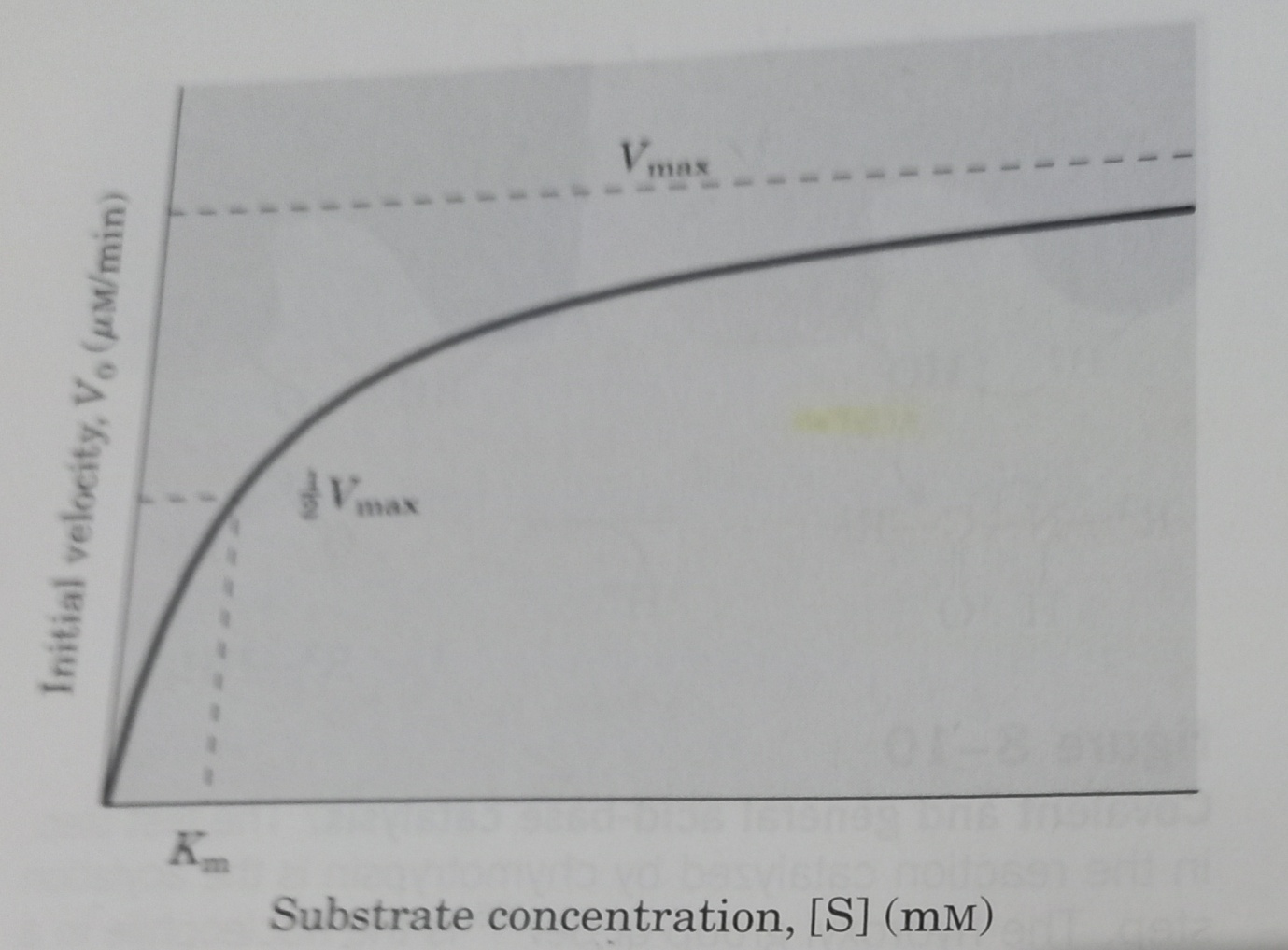 Unit Of Km = M ( molar) / mM ( milli molar) / µM ( micromolar)Unit of Vmax  = Amount of product formed per unit time :    micromole / minuteBiochemical reactions involving a single substrate are assumed to follow Michaelis-menten equation.Kcat / turn over number: number of substrate molecules converted to product in a given unit time on  a single enzyme molecule when the enzyme is fully saturated with substrate.Kcat = Vmax/[ET].,  unit  = Second-1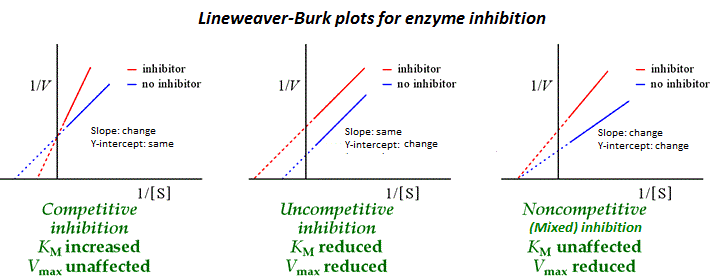 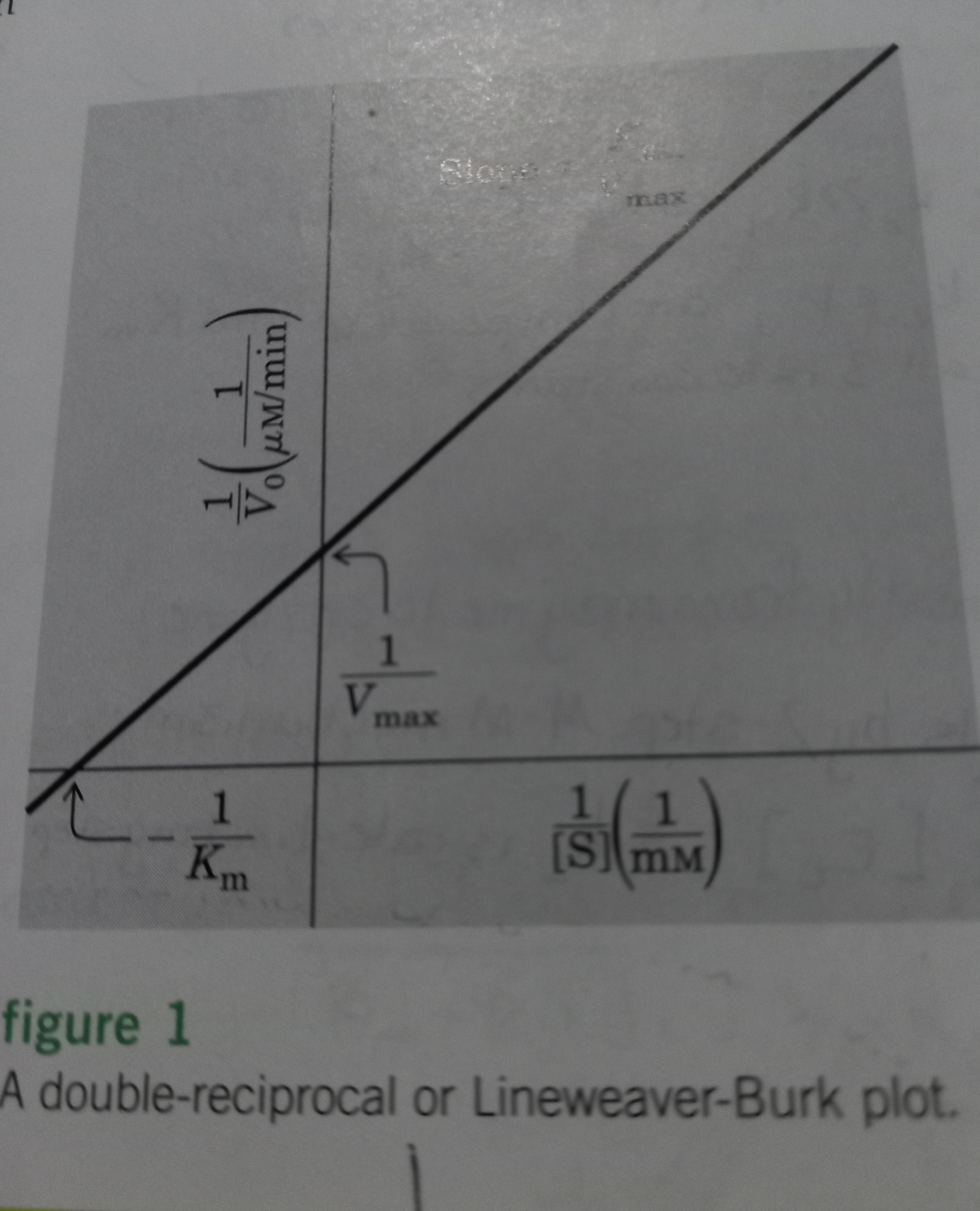 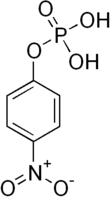 Substrate concentration = 1mM371.15 g / 1000 substrate is present in 1000 ml solvent for preparation of 1Mm solution1000ml 1mM substrate solution contains 371.15/1000 g1ml  1mM substrate solution contains  0.37115/1000 g50 ml 1mM substrate solution contains 0.37115/1000g x  500.1M Glycine-NaOH buffer, pH 9.8Para nitro phenyl P + Buffer  = Paranitro phenol + inorganic P ( Pi) Substrate concentration : 1 mM ( milli molar) , Total volume = 50ml, how much substrate will be required to prepare 50 ml substrate solution?Substrate concentration in  tube no 1 = V1 xS1 = V2 XS2V1= 0.1mlV2 = 1mlS1 = 1mMS2 =  0.1 x 1 ml x mM/ 1ml  1---S2 = 0.1mM         1/S2 = 1/0.1mM = 10mM-12---- S2 = 0.2 mM3---- S2 = 0.4 mM4----S2 = 0.6 mM5----S2 =0 .8mMVelocity = Product formed per minute = product formed / 30minMicro mole Temp= 37degree C, Time of incubation = 30min After 30 min of incubation 2ml 1M NaOH solution will be added to each tubeAt  440nm optical density is observed.Preparation of standard curve of para nitro phenolStock  concentration of para nitro phenol = 0.1mM ( milli molar)Mol wt of para nitro phenol = 138.1 gmCalculate the amount of para nitro phenol to prepare 0.1mM 25 ml solution.0.1milli mole of paranitro phenol is present in 1000ml solution138.1g/10000 paranitro phenol is present in 1000ml solution1ml solution requires 138.1g/ 10000000 paranitro phenol25 ml solution requires 138.1 x 25 g/ 107        =3452.5 g/ 107Para nitro phenol  standard curve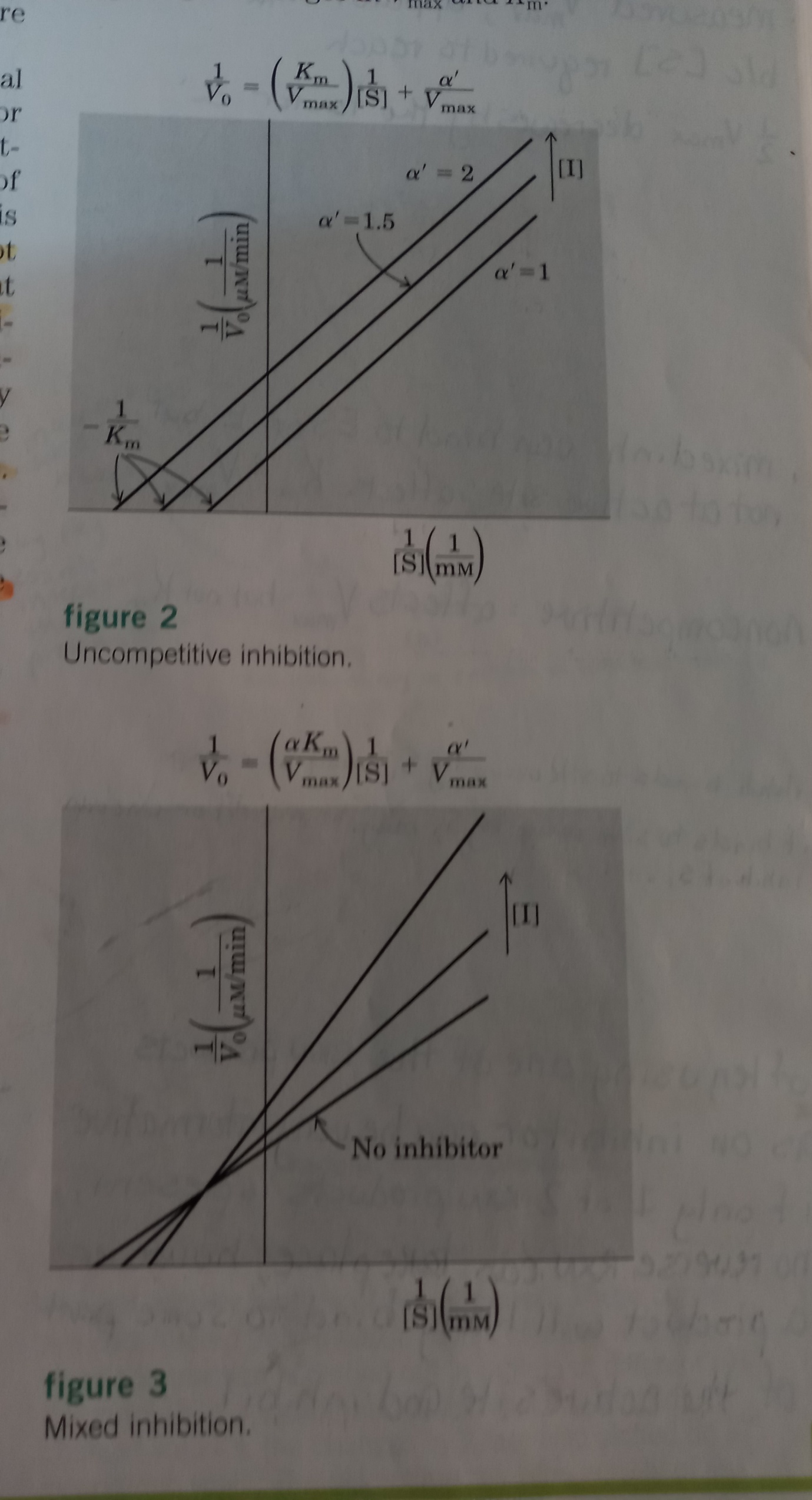 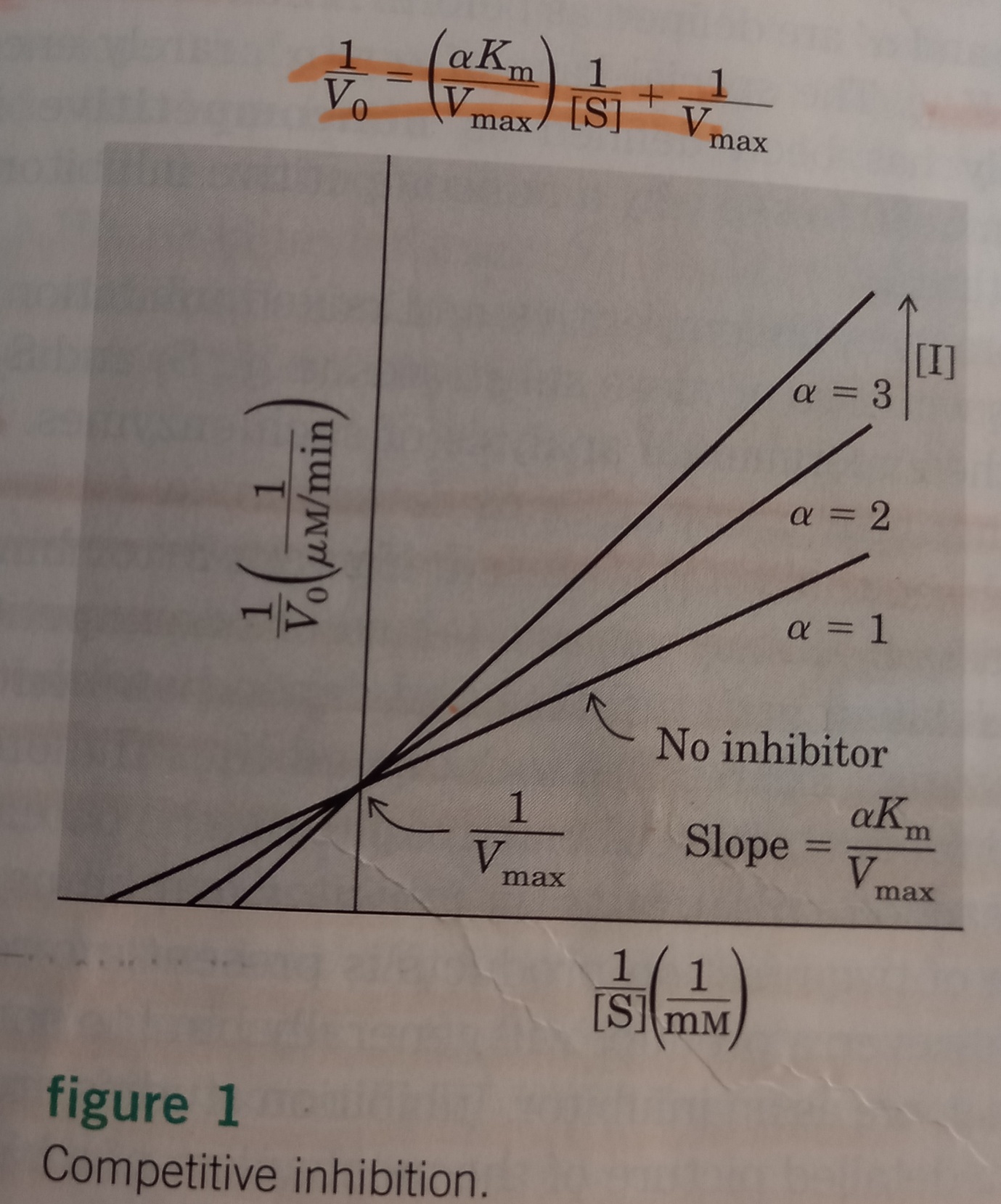 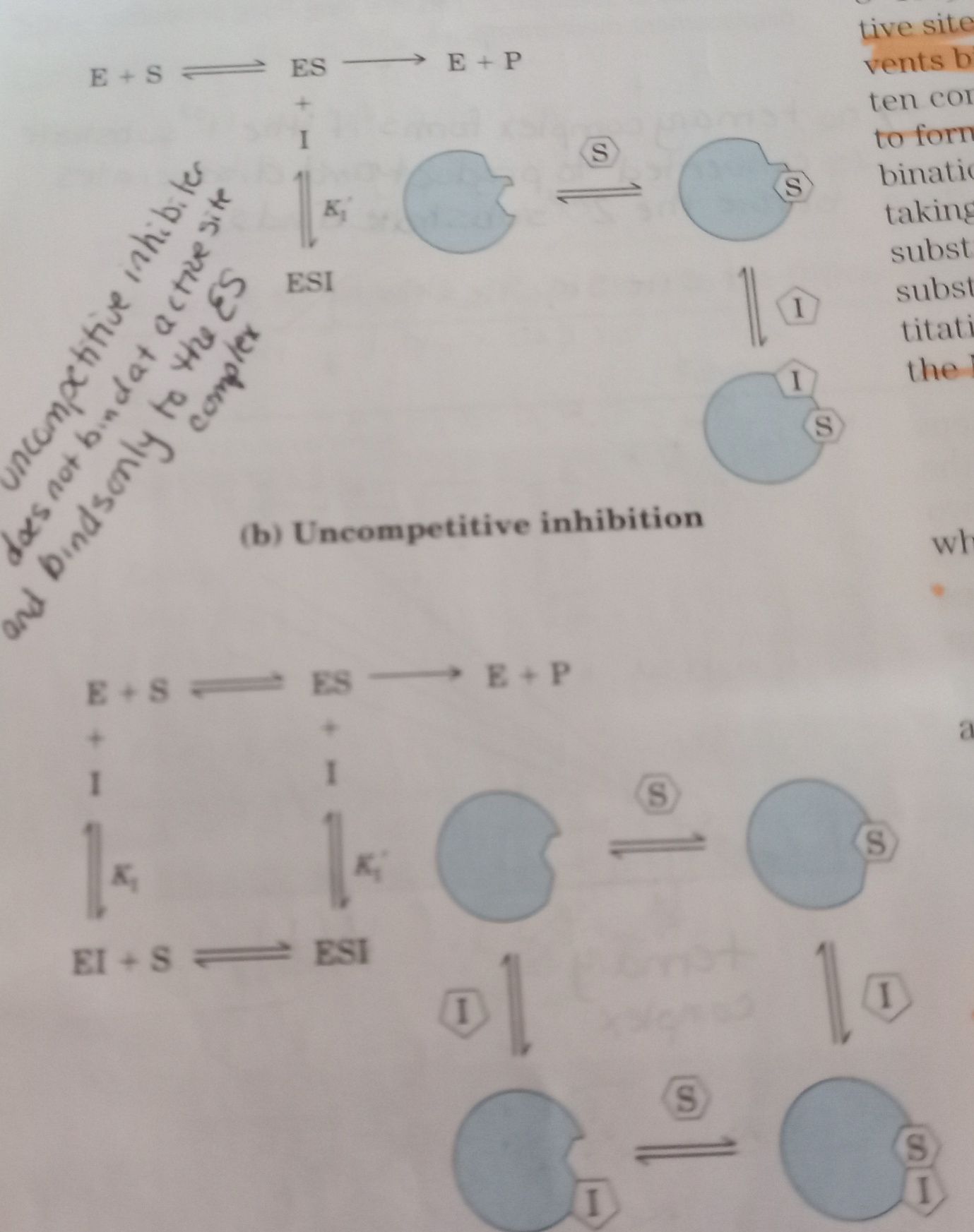 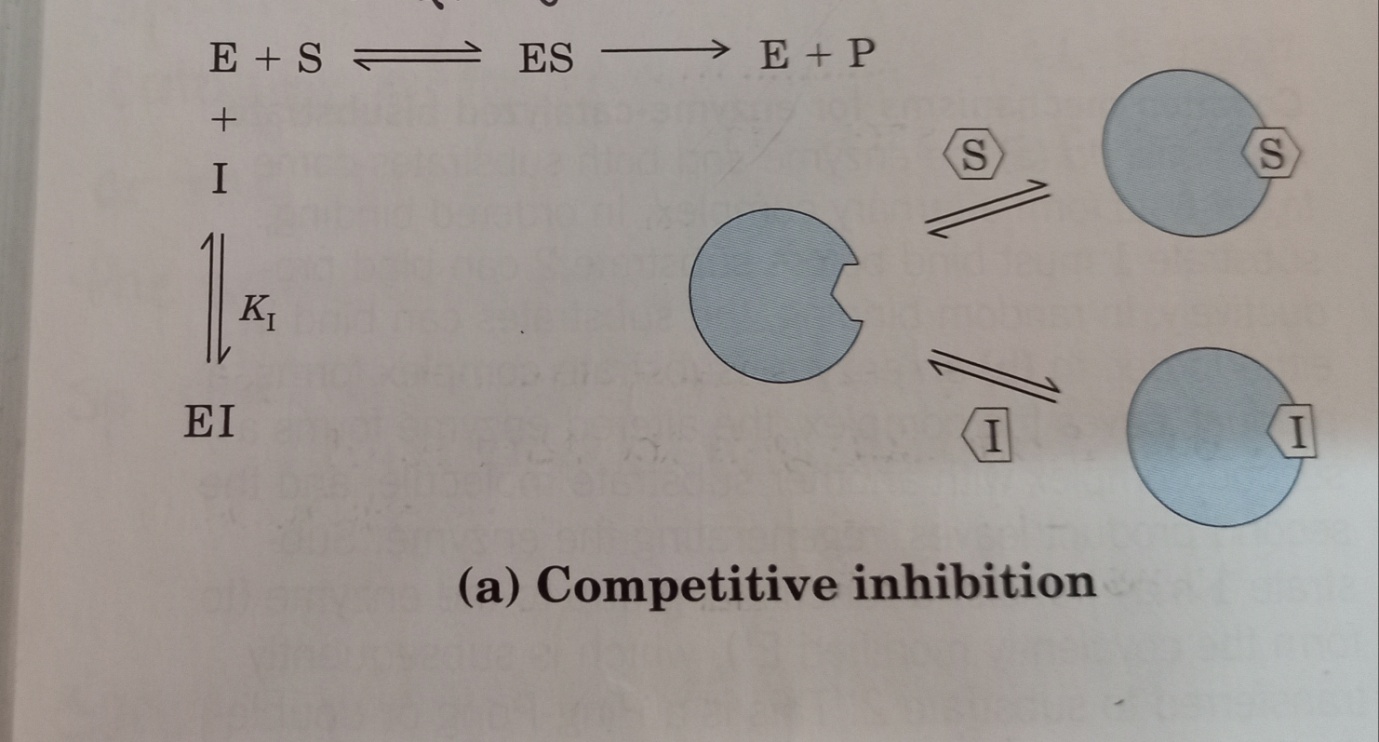 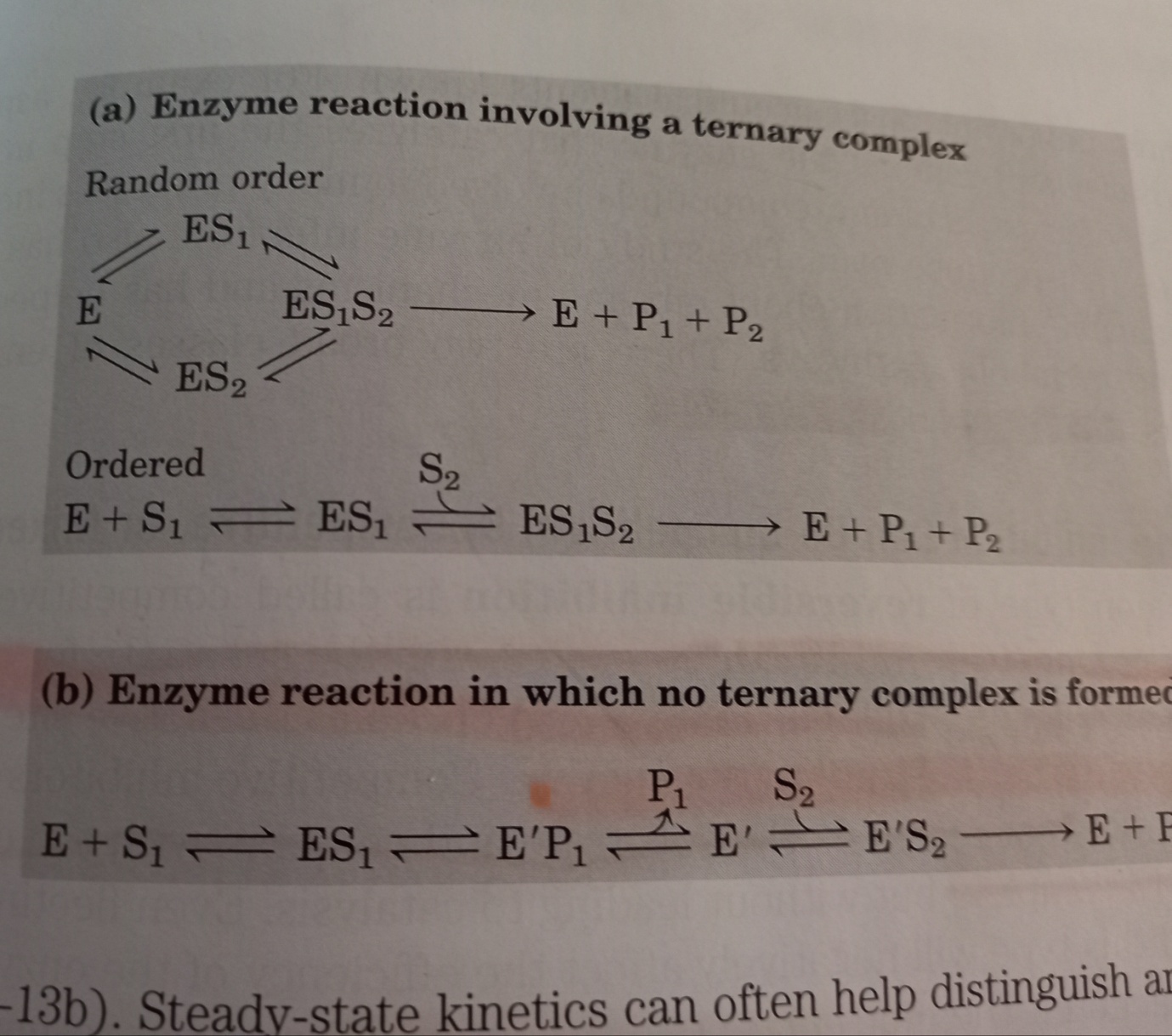 Irreversible inhibitorsAn irreversible inhibitor will bind to an enzyme so that no other enzyme-substrate complexes can form. It will bind to the enzyme using a covalent bond at the active site which therefore makes the enzyme denatured. An example of an irreversible inhibitor is diisopropyl fluorophosphate which is present in nerve gas. It binds to the enzyme and stops nerve impulses being transmitted. An example of where we use irreversible inhibitors in medicine is penicillin. Penicillin works by inhibiting the activity of the enzyme responsible for the creation of the bacterial cell wall. This means that water can enter the bacterial cell, causing it to swell, burst and die termed lysisIrreversible Inhibitor:Group-specific reagents: Reacts with specific  R group of amino acid.Diisopropyl phosphofluoridate (DIPF)  Affinity labels: They are the molecules which are structurally similar to the substrate for the enzyme that covalently modify active site residue. 3-bromoacetol is an affinity label molecule for the enzyme Triose phosphate isomerise ( TIM). It mimics the normal substrate, dihyroxy acetone phosphate., by binding at the active site, then it   covalently modifies.Suicide inhibitor: Generates  a chemically reactive intermediate that inactivates the enzyme through covalent modification. N, N-dimethylproperagylamine is inhibitor of Mono amine Oxidase ( MAO),  the flavin prosthetic grp  is being alkylated by this inhibitor at N5 position.  MAO deaminates dopamine .Penicillin irreversibly inactivates a key enzyme for  bacterial cell wall synthesis.Isozyme or Isoenzymes are enzymes that differ amino acid sequence yet catalyze the same reaction.Usually , these enzymes display different kinetic parameters, such as KM, or different regulatory properties. They are encoded by different  genetic loci, which usually arise through gene duplication and divergence.LDH-1: Present primarily in cardiac myocytes and erythrocytes.▪LDH-2: Present mostly in white blood cells.▪LDH-3: Present in highest quantity in lung tissue.▪LDH-4: Highest amounts found in pancreas, kidney, and placenta.▪LDH-5: Highest amounts found in liver and skeletal muscle.Effect of pH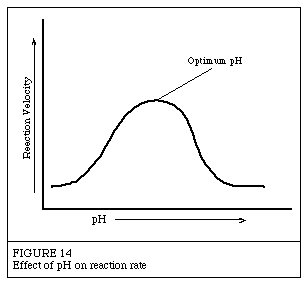 Effect of temperature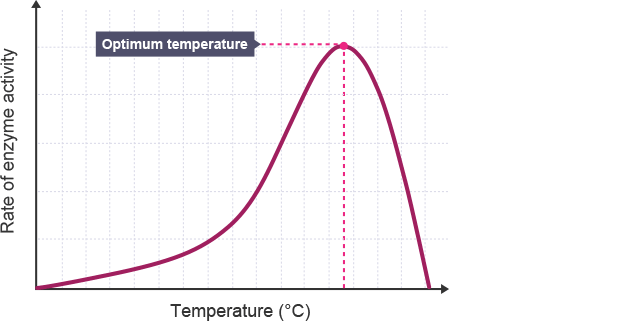 Tube noBuffer ( ml)Enzyme ( ml)Substrate ( ml)Blank0.8---0.210.70.20.120.60.20.230.40.20.440.20.20.650.10.20.7Test tube noVolume of paranitro phenol( ml)Volume of NaOH ( 1M) (ml)Blank----310.12.920.22.830.42.640.62.450.82.2Tube No[S] micro molar1/ [S] micro molar-1V (micromole/min)1/V (micromole/min)-111002200340046005800TubeNoAmount of Para nitro phenol ( µmole/ml) micromole per millilitreOptical density at 440 nmBlank0.00.010.10220.20230.35040.45250.660---TubeNoConcentration of paranitro phenol ( µg/ml)Blank0.01502100320044005800unknown---CompetitiveunncompetitiveNoncompetitiveInhibitor binding Occupies the active siteBinds at a site distinct  from the substrate active site, binds only ES complexBinds at a site distinct  from the substrate active site, it will bind either E  or ESMichaelis Menten EquationV0 = Vmax[S]         αKm +Sα = 1+ [I]            KIKI = [E][I]        [EI]Apparent Km (αKm)Increses by the factor αDeceases Km valueWhen binds E, effect is like competitive inhibition and binds ES , the effect is like uncompetitive inhibitionApparent  VmaxVmax remains same Vmax value decreses  Excess substrate concentrationName of the inhibitors Name of substrateEnzymeType of inhibitionMethotrexateTetrahydrofolateDihydrofolate reductaseCompetitiveDiisopropylphosphofluoridateInhibitors of enzymatic hydrolysisAcetylcholinesteraseIrreversibleBromoacetol phosphateConversion of Dihydroxyacetone phosphate to glyceraldehydes 3 phosphateTriosephosphate isomeraseIrreversibleN,N-dimethylpropargyl amineDeamination of Dopamine or serotonine MonoamineoxidaseIrreversiblePenicillinCross-linking during bacterial cell wall synthesisTranspeptidaseIrreversibleMalonateInhibits the conversion of succinate to fumarate in TCA cycleSuccinate dehydrogenase (Complex II)Competitive inhibitorArsenateFunction of alkaline phosphataseAlkaline phoshataseCompetitive inhibitor